ELAZIĞ JANDARMA HAVACILIK ÜSSÜ ALTYAPI İNŞAATI İŞİ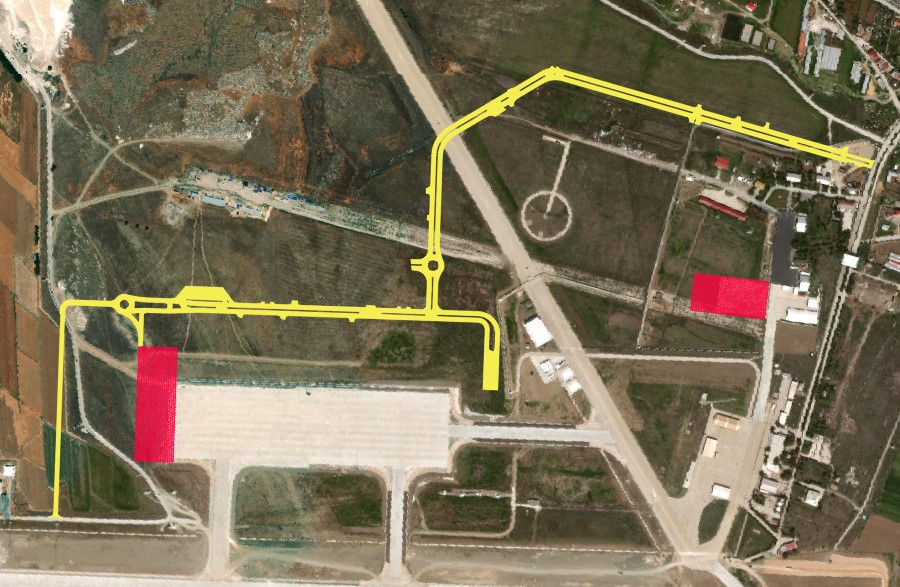  Konumu			  :   Elazığ Havalimanı GÜNCEL DURUM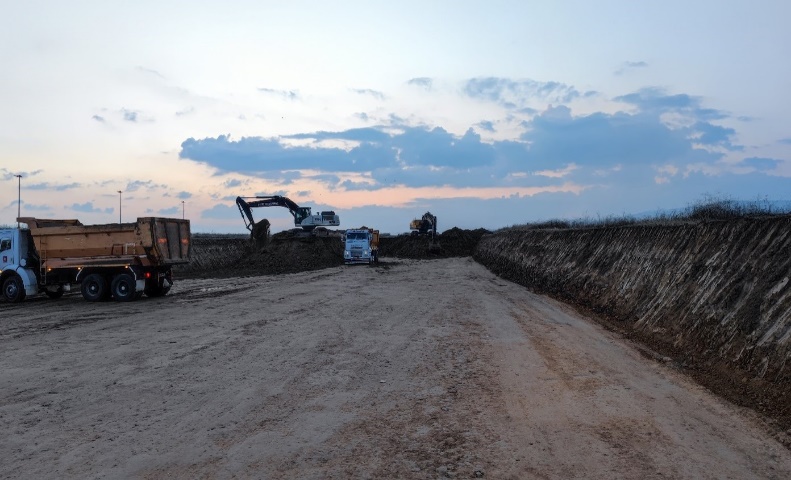 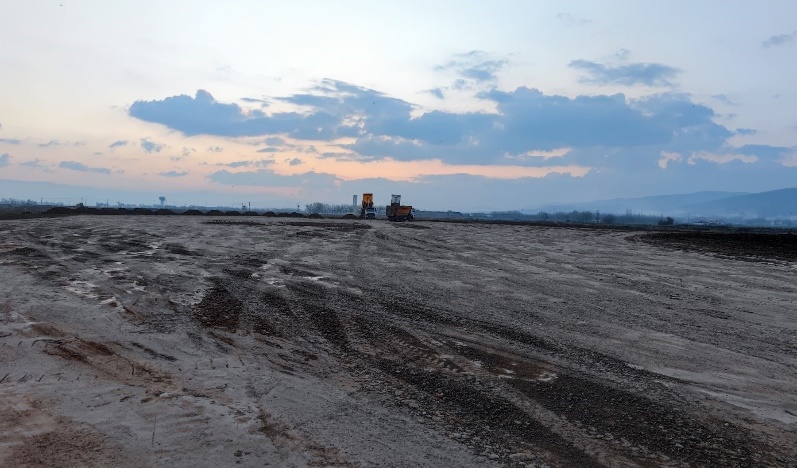 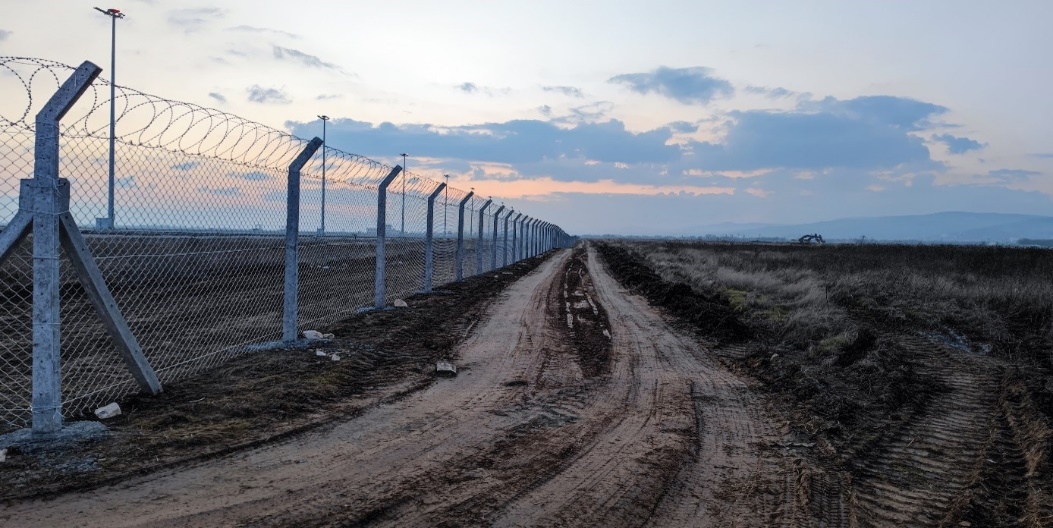 Proje Bedeli:139.565.000,00 TL İhale Bedeli:139.565.000,00 TL Gerçekleşme:%14,32